الجمهورية الجزائرية الديمقراطية الشعبية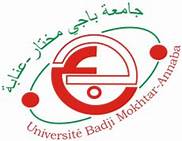 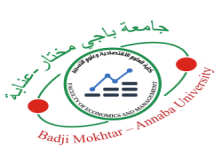 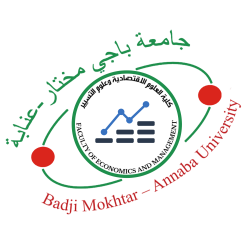 وزارة التعليم العالي و البحث العلمي         BADJI MOKHTAR- ANNABA UNIVERSITY 	جامعـــــة باجـــي مـختار عنابة    Faculty of Economics, Commercial and Management Sciences               كلية العلوم الاقتصادية والتجارية وعلوم التسييرقـــســـم عــلــــوم الـتـسـيـيـــر    	                                     Department of Management Sciencesالقائمة الاسمية للجنة البيداغوجية للسداسي الأولالسنة: الأولى ليسانستخصص ميزانية الدولةالجمهورية الجزائرية الديمقراطية الشعبيةوزارة التعليم العالي و البحث العلمي         BADJI MOKHTAR- ANNABA UNIVERSITY 	جامعـــــة باجـــي مـختار عنابة    Faculty of Economics, Commercial and Management Sciences               كلية العلوم الاقتصادية والتجارية وعلوم التسييرقـــســـم عــلــــوم الـتـسـيـيـــر    	                                     Department of Management Sciencesالقائمة الاسمية للجنة البيداغوجية للسداسي الثانيالسنة: الأولى ليسانستخصص ميزانية الدولةالجمهورية الجزائرية الديمقراطية الشعبيةوزارة التعليم العالي و البحث العلمي         BADJI MOKHTAR- ANNABA UNIVERSITY 	جامعـــــة باجـــي مـختار عنابة    Faculty of Economics, Commercial and Management Sciences               كلية العلوم الاقتصادية والتجارية وعلوم التسييرقـــســـم عــلــــوم الـتـسـيـيـــر    	                                     Department of Management Sciencesالقائمة الاسمية للجنة البيداغوجية للسداسي الثالثالسنة: الثانية ليسانسالتخصص: جذع مشترك + ميزانية الدولةالجمهورية الجزائرية الديمقراطية الشعبيةوزارة التعليم العالي و البحث العلمي         BADJI MOKHTAR- ANNABA UNIVERSITY 	جامعـــــة باجـــي مـختار عنابة    Faculty of Economics, Commercial and Management Sciences               كلية العلوم الاقتصادية والتجارية وعلوم التسييرقـــســـم عــلــــوم الـتـسـيـيـــر    	                                     Department of Management Sciencesالقائمة الاسمية للجنة البيداغوجية للسداسي الرابعالسنة: الثانية ليسانسالتخصص: جذع مشترك + ميزانية الدولةالجمهورية الجزائرية الديمقراطية الشعبيةوزارة التعليم العالي و البحث العلمي         BADJI MOKHTAR- ANNABA UNIVERSITY 	جامعـــــة باجـــي مـختار عنابة    Faculty of Economics, Commercial and Management Sciences               كلية العلوم الاقتصادية والتجارية وعلوم التسييرقـــســـم عــلــــوم الـتـسـيـيـــر    	                                     Department of Management Sciencesالقائمة الاسمية للجنة البيداغوجية للسداسي الخامسالسنة: الثالثة ليسانسالتخصص: إدارة الميزانية الجمهورية الجزائرية الديمقراطية الشعبيةوزارة التعليم العالي و البحث العلمي         BADJI MOKHTAR- ANNABA UNIVERSITY 	جامعـــــة باجـــي مـختار عنابة    Faculty of Economics, Commercial and Management Sciences               كلية العلوم الاقتصادية والتجارية وعلوم التسييرقـــســـم عــلــــوم الـتـسـيـيـــر    	                                     Department of Management Sciencesالقائمة الاسمية للجنة البيداغوجية للسداسي الخامسالسنة: الثالثة ليسانسالتخصص: ميزانية الدولةالجمهورية الجزائرية الديمقراطية الشعبيةوزارة التعليم العالي و البحث العلمي         BADJI MOKHTAR- ANNABA UNIVERSITY 	جامعـــــة باجـــي مـختار عنابة    Faculty of Economics, Commercial and Management Sciences               كلية العلوم الاقتصادية والتجارية وعلوم التسييرقـــســـم عــلــــوم الـتـسـيـيـــر    	                                     Department of Management Sciencesالقائمة الاسمية للجنة البيداغوجية للسداسي الخامسالسنة: الثالثة ليسانسالتخصص: إدارة ماليةالجمهورية الجزائرية الديمقراطية الشعبيةوزارة التعليم العالي و البحث العلمي         BADJI MOKHTAR- ANNABA UNIVERSITY 	جامعـــــة باجـــي مـختار عنابة    Faculty of Economics, Commercial and Management Sciences               كلية العلوم الاقتصادية والتجارية وعلوم التسييرقـــســـم عــلــــوم الـتـسـيـيـــر    	                                     Department of Management Sciencesالقائمة الاسمية للجنة البيداغوجية للسداسي الخامسالسنة: الثالثة ليسانسالتخصص: إدارة أعمالالجمهورية الجزائرية الديمقراطية الشعبيةوزارة التعليم العالي و البحث العلمي         BADJI MOKHTAR- ANNABA UNIVERSITY 	جامعـــــة باجـــي مـختار عنابة    Faculty of Economics, Commercial and Management Sciences               كلية العلوم الاقتصادية والتجارية وعلوم التسييرقـــســـم عــلــــوم الـتـسـيـيـــر    	                                     Department of Management Sciencesالقائمة الاسمية للجنة البيداغوجية للسداسي السادسالسنة: الثالثة ليسانسالتخصص: إدارة الميزانية الجمهورية الجزائرية الديمقراطية الشعبيةوزارة التعليم العالي و البحث العلمي         BADJI MOKHTAR- ANNABA UNIVERSITY 	جامعـــــة باجـــي مـختار عنابة    Faculty of Economics, Commercial and Management Sciences               كلية العلوم الاقتصادية والتجارية وعلوم التسييرقـــســـم عــلــــوم الـتـسـيـيـــر    	                                     Department of Management Sciencesالقائمة الاسمية للجنة البيداغوجية للسداسي السادسالسنة: الثالثة ليسانسالتخصص: ميزانية الدولةالجمهورية الجزائرية الديمقراطية الشعبيةوزارة التعليم العالي و البحث العلمي         BADJI MOKHTAR- ANNABA UNIVERSITY 	جامعـــــة باجـــي مـختار عنابة    Faculty of Economics, Commercial and Management Sciences               كلية العلوم الاقتصادية والتجارية وعلوم التسييرقـــســـم عــلــــوم الـتـسـيـيـــر    	                                     Department of Management Sciencesالقائمة الاسمية للجنة البيداغوجية للسداسي السادسالسنة: الثالثة ليسانسالتخصص: إدارة ماليةالجمهورية الجزائرية الديمقراطية الشعبيةوزارة التعليم العالي و البحث العلمي         BADJI MOKHTAR- ANNABA UNIVERSITY 	جامعـــــة باجـــي مـختار عنابة    Faculty of Economics, Commercial and Management Sciences               كلية العلوم الاقتصادية والتجارية وعلوم التسييرقـــســـم عــلــــوم الـتـسـيـيـــر    	                                     Department of Management Sciencesالقائمة الاسمية للجنة البيداغوجية للسداسي السادسالسنة: الثالثة ليسانسالتخصص: إدارة أعمالالجمهورية الجزائرية الديمقراطية الشعبيةوزارة التعليم العالي و البحث العلمي         BADJI MOKHTAR- ANNABA UNIVERSITY 	جامعـــــة باجـــي مـختار عنابة    Faculty of Economics, Commercial and Management Sciences               كلية العلوم الاقتصادية والتجارية وعلوم التسييرقـــســـم عــلــــوم الـتـسـيـيـــر    	                                     Department of Management Sciencesالقائمة الاسمية للجنة البيداغوجية للسداسي الأولالسنة: الأولى ماسترالتخصص: إدارة ماليةالجمهورية الجزائرية الديمقراطية الشعبيةوزارة التعليم العالي و البحث العلمي         BADJI MOKHTAR- ANNABA UNIVERSITY 	جامعـــــة باجـــي مـختار عنابة    Faculty of Economics, Commercial and Management Sciences               كلية العلوم الاقتصادية والتجارية وعلوم التسييرقـــســـم عــلــــوم الـتـسـيـيـــر    	                                     Department of Management Sciencesالقائمة الاسمية للجنة البيداغوجية للسداسي الأولالسنة: الأولى ماسترالتخصص: إدارة الميزانيةالجمهورية الجزائرية الديمقراطية الشعبيةوزارة التعليم العالي و البحث العلمي         BADJI MOKHTAR- ANNABA UNIVERSITY 	جامعـــــة باجـــي مـختار عنابة    Faculty of Economics, Commercial and Management Sciences               كلية العلوم الاقتصادية والتجارية وعلوم التسييرقـــســـم عــلــــوم الـتـسـيـيـــر    	                                     Department of Management Sciencesالقائمة الاسمية للجنة البيداغوجية للسداسي الأولالسنة: الأولى ماسترالتخصص: المقاولتيةالجمهورية الجزائرية الديمقراطية الشعبيةوزارة التعليم العالي و البحث العلمي         BADJI MOKHTAR- ANNABA UNIVERSITY 	جامعـــــة باجـــي مـختار عنابة    Faculty of Economics, Commercial and Management Sciences               كلية العلوم الاقتصادية والتجارية وعلوم التسييرقـــســـم عــلــــوم الـتـسـيـيـــر    	                                     Department of Management Sciencesالقائمة الاسمية للجنة البيداغوجية للسداسي الأولالسنة: الأولى ماسترالتخصص: الإدارة الإستراتيجيةالجمهورية الجزائرية الديمقراطية الشعبيةوزارة التعليم العالي و البحث العلمي         BADJI MOKHTAR- ANNABA UNIVERSITY 	جامعـــــة باجـــي مـختار عنابة    Faculty of Economics, Commercial and Management Sciences               كلية العلوم الاقتصادية والتجارية وعلوم التسييرقـــســـم عــلــــوم الـتـسـيـيـــر    	                                     Department of Management Sciencesالقائمة الاسمية للجنة البيداغوجية للسداسي الأولالسنة: الأولى ماسترالتخصص: إدارة الموارد البشريةالجمهورية الجزائرية الديمقراطية الشعبيةوزارة التعليم العالي و البحث العلمي         BADJI MOKHTAR- ANNABA UNIVERSITY 	جامعـــــة باجـــي مـختار عنابة    Faculty of Economics, Commercial and Management Sciences               كلية العلوم الاقتصادية والتجارية وعلوم التسييرقـــســـم عــلــــوم الـتـسـيـيـــر    	                                     Department of Management Sciencesالقائمة الاسمية للجنة البيداغوجية للسداسي الثانيالسنة: الأولى ماسترالتخصص: إدارة ماليةالجمهورية الجزائرية الديمقراطية الشعبيةوزارة التعليم العالي و البحث العلمي         BADJI MOKHTAR- ANNABA UNIVERSITY 	جامعـــــة باجـــي مـختار عنابة    Faculty of Economics, Commercial and Management Sciences               كلية العلوم الاقتصادية والتجارية وعلوم التسييرقـــســـم عــلــــوم الـتـسـيـيـــر    	                                     Department of Management Sciencesالقائمة الاسمية للجنة البيداغوجية للسداسي الثانيالسنة: الأولى ماسترالتخصص: إدارة الميزانيةالجمهورية الجزائرية الديمقراطية الشعبيةوزارة التعليم العالي و البحث العلمي         BADJI MOKHTAR- ANNABA UNIVERSITY 	جامعـــــة باجـــي مـختار عنابة    Faculty of Economics, Commercial and Management Sciences               كلية العلوم الاقتصادية والتجارية وعلوم التسييرقـــســـم عــلــــوم الـتـسـيـيـــر    	                                     Department of Management Sciencesالقائمة الاسمية للجنة البيداغوجية للسداسي الثانيالسنة: الأولى ماسترالتخصص: المقاولتيةالجمهورية الجزائرية الديمقراطية الشعبيةوزارة التعليم العالي و البحث العلمي         BADJI MOKHTAR- ANNABA UNIVERSITY 	جامعـــــة باجـــي مـختار عنابة    Faculty of Economics, Commercial and Management Sciences               كلية العلوم الاقتصادية والتجارية وعلوم التسييرقـــســـم عــلــــوم الـتـسـيـيـــر    	                                     Department of Management Sciencesالقائمة الاسمية للجنة البيداغوجية للسداسي الثانيالسنة: الأولى ماسترالتخصص: الإدارة الإستراتيجيةالجمهورية الجزائرية الديمقراطية الشعبيةوزارة التعليم العالي و البحث العلمي         BADJI MOKHTAR- ANNABA UNIVERSITY 	جامعـــــة باجـــي مـختار عنابة    Faculty of Economics, Commercial and Management Sciences               كلية العلوم الاقتصادية والتجارية وعلوم التسييرقـــســـم عــلــــوم الـتـسـيـيـــر    	                                     Department of Management Sciencesالقائمة الاسمية للجنة البيداغوجية للسداسي الثانيالسنة: الأولى ماسترالتخصص: إدارة الموارد البشريةالجمهورية الجزائرية الديمقراطية الشعبيةوزارة التعليم العالي و البحث العلمي         BADJI MOKHTAR- ANNABA UNIVERSITY 	جامعـــــة باجـــي مـختار عنابة    Faculty of Economics, Commercial and Management Sciences               كلية العلوم الاقتصادية والتجارية وعلوم التسييرقـــســـم عــلــــوم الـتـسـيـيـــر    	                                     Department of Management Sciencesالقائمة الاسمية للجنة البيداغوجية للسداسي الثالثالسنة: الأولى ماسترالتخصص: إدارة ماليةالجمهورية الجزائرية الديمقراطية الشعبيةوزارة التعليم العالي و البحث العلمي         BADJI MOKHTAR- ANNABA UNIVERSITY 	جامعـــــة باجـــي مـختار عنابة    Faculty of Economics, Commercial and Management Sciences               كلية العلوم الاقتصادية والتجارية وعلوم التسييرقـــســـم عــلــــوم الـتـسـيـيـــر    	                                     Department of Management Sciencesالقائمة الاسمية للجنة البيداغوجية للسداسي الثالثالسنة: الأولى ماسترالتخصص: إدارة الميزانيةالجمهورية الجزائرية الديمقراطية الشعبيةوزارة التعليم العالي و البحث العلمي         BADJI MOKHTAR- ANNABA UNIVERSITY 	جامعـــــة باجـــي مـختار عنابة    Faculty of Economics, Commercial and Management Sciences               كلية العلوم الاقتصادية والتجارية وعلوم التسييرقـــســـم عــلــــوم الـتـسـيـيـــر    	                                     Department of Management Sciencesالقائمة الاسمية للجنة البيداغوجية للسداسي الثالثالسنة: الأولى ماسترالتخصص: المقاولتيةالجمهورية الجزائرية الديمقراطية الشعبيةوزارة التعليم العالي و البحث العلمي         BADJI MOKHTAR- ANNABA UNIVERSITY 	جامعـــــة باجـــي مـختار عنابة    Faculty of Economics, Commercial and Management Sciences               كلية العلوم الاقتصادية والتجارية وعلوم التسييرقـــســـم عــلــــوم الـتـسـيـيـــر    	                                     Department of Management Sciencesالقائمة الاسمية للجنة البيداغوجية للسداسي الثالثالسنة: الأولى ماسترالتخصص: الإدارة الإستراتيجيةالجمهورية الجزائرية الديمقراطية الشعبيةوزارة التعليم العالي و البحث العلمي         BADJI MOKHTAR- ANNABA UNIVERSITY 	جامعـــــة باجـــي مـختار عنابة    Faculty of Economics, Commercial and Management Sciences               كلية العلوم الاقتصادية والتجارية وعلوم التسييرقـــســـم عــلــــوم الـتـسـيـيـــر    	                                     Department of Management Sciencesالقائمة الاسمية للجنة البيداغوجية للسداسي الثالثالسنة: الأولى ماسترالتخصص: إدارة الموارد البشريةالمادةالأستاذ (ة) المحاضر (ة)أستاذ (ة) الأعمال الموجهةمدخل إلى علم الاقتصاد باحمد عبد الغنيباحمد عبد الغنيإقتصاد جزئي1 لبصير هندلبصير هندمحاسبة عامة1 بن كشرود رضوانبن كشرود رضوانتاريخ الوقائع الاقتصادية خدادميــــة أمـالخدادميــــة أمـالإحصـــــاء1 بدير لمياءبدير لمياءرياضيات1 مالكي حذيفةمالكي حذيفةمنهجية البحث1 بدير لمياء/مدخل للقانون عزة عبد العزيز/مدخل لعلم الإجتماع داودي فاطمة الزهراءلغــــة حيــــــة /قسنطيني ريمالمادةالأستاذ (ة) المحاضر (ة)أستاذ (ة) الأعمال الموجهةمدخل لإدارة الأعمالبوقلقول الهاديبوقلقول الهاديإقتصاد جزئي 2لبصير هندلبصير هندمحاسبة عامة 2بن كشرود رضوانبن كشرود رضوانإحصـــــاء 2بوخضير وحيدبوخضير وحيدرياضيات 2مالكي حذيفةمالكي حذيفةإعلام آليبوشمال نجاةبوشمال نجاةالقانون التجاريعزة عبد العزيز/سوسيولوجيا المنظماتداودي فاطمة الزهراء/لغــــة حيــــــة 2/قسنطيني ريممدخل لإدارة الأعمالبوقلقول الهاديبوقلقول الهاديالمادةالأستاذ (ة) المحاضر (ة)أستاذ (ة) الأعمال الموجهةتسيير المؤسسةباسي إلـهامزمولــــي نبيلــــــةتسيير المؤسسةباسي إلـهامدخاخني وهيبةتسيير المؤسسةباسي إلـهامسحنون هبةاقتصاد كلي 1بلغرسة عبد اللطيفبن وارث حكيمــــــةاقتصاد كلي 1بلغرسة عبد اللطيفبلغرسة عبد اللطيفمحاسبة تحليليةبولحبال فريدكــــــراس نجــــــاةمحاسبة تحليليةبولحبال فريدبولــحـــبال فــــريداحصاء 3العيسوب فؤادباحمد عبد الغانيرياضيات المؤسسةسالمي فيصلسالمي فيصلمنهجية البحثلبصير هند/اعلام آلي 2بوشمال نجاةمقحوت حمزةاعلام آلي 2بوشمال نجاةبوشمال نجـاةاقتصـــاد نقـــديوسوق رأس المالطويل حسونه/لغة أجنبية 3 (فرنسية)/بن عمار ايناسلغة أجنبية 3 (فرنسية)/بوجمعة كميليةالمادةالأستاذ (ة) المحاضر (ة)أستاذ (ة) الأعمال الموجهةاقتصاد المؤسسةبلغرسة عبد اللطيفباسي إلهـــــام اقتصاد المؤسسةبلغرسة عبد اللطيفزمولي نبيلـــةاقتصاد المؤسسةبلغرسة عبد اللطيفسلايمي فـيروزرياضيات ماليةمباركي صفاءمباركي صفاء رياضيات ماليةمباركي صفاءسالمي فيصـل اقتصاد كلي 2بلغرسة عبد اللطيف بلغرسة عبد اللطيف مالية عامةبوفافة ودادطويل حسونة مالية عامةبوفافة ودادنزار بسمةمالية عامةبوفافة ودادلموي أمينة مالية عامةبوفافة ودادسوامس رضوان تسويقبلخضر مسعودةصوام راضيــــة تسويقبلخضر مسعودةجمادي منيرة تسويقبلخضر مسعودةبلخضر مسعودة اعلام آلي 3بوشمال نجاةمقحوت حمزة اعلام آلي 3بوشمال نجاة  بوشمال نجــاة الفساد وأخلاقيات العملصالحي صبرينة/المادةالأستاذ (ة) المحاضر (ة)أستاذ (ة) الأعمال الموجهةإدارة الصفقات العموميةسلامي منيرسلامي منيرتقنيات الميزانيةسوامس رضوانسوامس رضوانمحاسبة عمومية Iخماس حسينخماس حسينإدارة المرافق العموميةسوامس رضوانسوامس رضوانتقييم المشاريع العموميةبن كشرود رضوانبن كشرود رضوانالتطبيقات الأولية لتحليل المعطيات/قروف صالحلغــــة أجنبيــــــة/وناس سارةالمادةالأستاذ (ة) المحاضر (ة)أستاذ (ة) الأعمال الموجهةالمحاسبة العمومية طوارف عامرطوارف عامرإعداد وتنفيذ الميزانيـــــات سوامس رضوانسوامس رضوانجـــبــــــــــــايــــــــــــــــة عزوي هارونعزوي هارونتسيير الصفقات العمومية سلامي منيرسلامي منيرتخطيط وإدارة المشاريع العمومية بن كشرود رضوانبن كشرود رضوانقـــانــــــون العقــــوباتشتوح زهيرشتوح زهيرالتحرير الإداري وتقنيات الإتصال عزة عبد العزيزعزة عبد العزيزالمادةالأستاذ (ة) المحاضر (ة)أستاذ (ة) الأعمال الموجهةتحليل ماليحولي محمدحولي محمدإدارة المخاطر الماليةشايب ف.الزهراءشايب ف.الزهراءالمؤسسة و الأسواق الماليةبن علي سميةنزار بسمةالمؤسسة و الأسواق الماليةبن علي سميةبلقط أميرةجباية المؤسسةتليلي طارقتليلي طارقجباية المؤسسةتليلي طارقنزار بسمةندوة في الماليةجبار سميرجبار سميرتطبيقات أولية لتحليل المعطيات/سليماني منيرةتطبيقات أولية لتحليل المعطيات/مباركي صفاءانجليــــــــــزية/موجد أمينةالمادةالأستاذ (ة) المحاضر (ة)أستاذ (ة) الأعمال الموجهةنظرية المنظماتجمادي منيرةجمادي منيرةالإدارة الإستراتيجيةجديد صبرينةجديد صبرينةإدارة الموارد البشريةقوسي سميرةقوسي سميرةجباية المؤسسةبرايس نورةبرايس نورةهياكل و تنظيم المؤسسةبوقلقول الهاديصوام راضيةتقنيات التنبؤ/مباركي صفاءانجليـــــــزية/وناس سارةالمادةالأستاذ (ة) المحاضر (ة)أستاذ (ة) الأعمال الموجهةعمليات الخزينة طوارف محمد عامرطوارف محمد عامرالرقابة المالية بولحبال فريدبولحبال فريدالأنظمة الجبائية عزوي هارونعزوي هارونمحاسبة وطنية مقحوت مسعودةمقحوت مسعودةندوة في قانون المالية جبار سمير/لغة أجنبية /وناس أسماءالمادةالأستاذ (ة) المحاضر (ة)أستاذ (ة) الأعمال الموجهةمــحــاســبــة الــخــزيـــنــةبوخناف وردةبوخناف وردةمـراقبـة المـاليـة العـمـوميةبولحبال فريدبولحبال فريدالتسيير المالي للجماعات المحليةسوامس رضوانسوامس رضوانســيـــاســة المــيــزانيةطويل حسونهطويل حسونهالإدارة العمــومــيةبوقلقول الهاديبوقلقول الهاديقانون الوظيفة العموميةضياف عبد القادر/إعلام آلـــــيمقحوت حمزة/لـغـة أجـنبـيـةموجد أمينة/المادةالأستاذ (ة) المحاضر (ة)أستاذ (ة) الأعمال الموجهةالإستراتيجية و التخطيط الماليحمدوش وفــــــاءكراس نجاةتقييم المشاريعبن وارث عبد الرحمنبن وارث عبد الرحمنالموازنة التقديريةتليلي طارقتليلي طارقالتدقيق الماليحولي محمدحولي محمدالتدقيق الماليحولي محمدجبار سميرالإفلاس و التسوية القانونيةشتوح زهير/لغة أجنبية/موجد أمينةالمادةالأستاذ (ة) المحاضر (ة)أستاذ (ة) الأعمال الموجهةإدارة الجودةسلايمي أحمدسلايمي أحمدإدارة الإنتاج و العملياتلبصير هندلبصير هندإدارة الإنتاج و العملياتلبصير هنددخاحني وهيبةادارة المشاريعسليماني منيرةسليماني منيرةمراقبـــــة التسييربرايس نورةبرايس نورةقانون البورصةبن كشرود رضوان/انجليزية الأعمال/وناس أسماءالمادةالأستاذ (ة) المحاضر (ة)أستاذ (ة) الأعمال الموجهةالإدارة المالية المعمقةبن وارث ع الرحمانبن وارث ع الرحمانالتشخيص الماليحمدوش وفاءحمدوش وفاءالتشخيص الماليحمدوش وفاءبرايس نورةالتدقيق الماليبلعيد محمد مولودطوارف عامرالتدقيق الماليبلعيد محمد مولودبن عيسى الهامالنمذجة الماليةنصيب رجمنصيب رجممقاولتيةسلامة سارةسلامة سارةقانون الشركاتشتوح زهير/انجليزية اقتصادية ومالية/قسنطيني ريمانجليزية اقتصادية ومالية/قسنطيني ريمالمادةالأستاذ (ة) المحاضر (ة)أستاذ (ة) الأعمال الموجهةاقتصاديات المالية العموميةطويل حسونةطويل حسونةالسياسات و النظم المالية العموميةعولمي بسمةعولمي بسمةمعايير المحاسبة المالية في القطاع الحكوميتليلي طارقتليلي طارقنماذج و تقنيات التنبؤمقحوت مسعودةمقحوت مسعودةمقاولتيةسوامس رضوانسوامس رضواننظام الحكم المحلي المقارنعولمي بسمة/فرنسية/بنية عمرفرنسية/بنية عمرالمادةالأستاذ (ة) المحاضر (ة)أستاذ (ة) الأعمال الموجهةالاستراتيجية التنافسيةبلخضر مسعودةبلخضر مسعودتقنيات كمية للتسييرمقحوت مسعودةمقحوت مسعودةمراقبة التسييرحاجي رفيقةحاجي رفيقةنظريات و سيرورة المقاولتيةحجار عبيدةحجار عبيدةالاتصال و التحرير الاداريضياف عبد القادرضياف عبد القادرقانون الضرائب المباشرة و الرسومبن عمارة منصور/انجليزية/قسنطيني ريمانجليزية/قسنطيني ريمالمادةالأستاذ (ة) المحاضر (ة)أستاذ (ة) الأعمال الموجهةمدارس الفكر الإستراتيجيبلونيس سعادبلونيس سعادنظم المعلومات و اليقظة الاستراتيجيةبوقلقول الهاديسحنون هبةإدارة المشاريعسليماني منيرةلموي أمينةالاستراتيجية و الثقافة التنظيميةبوقلقول الهاديسحنون هبةمقاولتيةصوام راضيةصوام راضيةقوانين حماية المستهلك و البيئةعزة عبد العزيز/فرنسية/بنية عمرفرنسية/بنية عمرالمادةالأستاذ (ة) المحاضر (ة)أستاذ (ة) الأعمال الموجهةهندسة وظيفيةبن وارث حكيمةبن وارث حكيمة نظام معلومات الموارد البشريةضواوية هدىضواوية هدى ادارة المعارفججيق ع المالكوناس أسماء ملتقيات التعمقججيق ع المالكججيق ع المالك  ملتقيات التعمقججيق ع المالكوناس أسماء  مقاولتيةبلخضر مسعودةبلخضر مسعودة القانون الأساسي للوظيفة العموميةعزة عبد العزيز/ فرنسية/بنية عمر فرنسية/بنية عمرالمادةالأستاذ (ة) المحاضر (ة)أستاذ (ة) الأعمال الموجهةإدارة التدفقات الماليةنصيب رجمنصيب رجمتقييم المؤسساتبن علي سميةبن علي سميةالهندسة الماليةبلعيد محمد مولودبن عيسى الهامالهندسة الماليةبلعيد محمد مولودبربوشة مريمنظرية المالية المصغرةبلعيد محمد مولودبلقط أميرةنظرية المالية المصغرةبلعيد محمد مولودطوارف محمد عامرالاتصال و التحرير الاداريضياف عبد القادرشتوح زهيرقانون الأعمال (البنكي والمالي)حمدوش وفاء/انجليزية اقتصادية ومالية/وناس سارةالمادةالأستاذ (ة) المحاضر (ة)أستاذ (ة) الأعمال الموجهةتجديد مناهج الميزانية العموميةعولمي بسمةعولمي بسمةادارة ميزانية الجماعات المحليةعولمي بسمةعولمي بسمةالرقابة و التدقيق في القطاع الحكوميتليلي طارقتليلي طارقالاحصاء الحيويبوخضير وحيدبوخضير وحيد الاتصال و التحرير الاداريدمبري هبةدمبري هبة القانون الاداريعزة عبد العزيز/ فرنسية/بنية عمر فرنسية/بنية عمرالمادةالأستاذ (ة) المحاضر (ة)أستاذ (ة) الأعمال الموجهةالإمداد التجاريشايب ف/الزهرةشايب ف/الزهرةدراسة الجدوى و تقييم المشاريعمقحوت مسعودةمقحوت مسعودةإدارة العملياتشايب ف/الزهرةشايب ف/الزهرةمرافقة و تمويل مشاريع خلق المؤسساتحجارعبيدةحجارعبيدةاكتشاف عالم الشغلحجار عبيدةحجار عبيدةقانون الضرائب غير المباشرةعزوي هارون/فرنسية/بنية عمرفرنسية/بنية عمرالمادةالأستاذ (ة) المحاضر (ة)أستاذ (ة) الأعمال الموجهةخلق القيمة و نماذج الأعمالتباني رزيقةتباني رزيقةسيرورة القرارات الاستراتيجيةبوقلقول الهاديجمادي منيرةأدوات التحليل الاستراتيجيجديد صبرينةجديد صبرينةإدارة المعرفةبلونيس سعادبلونيس سعادالاتصال و التحرير الاداريسحنون هبةسحنونهبةالإدارة الإستراتيجية والمؤسسة الصغيرة والمتوسطةدخاخني وهيبة/فرنسية/بنية عمرفرنسية/بنية عمرالمادةالأستاذ (ة) المحاضر (ة)أستاذ (ة) الأعمال الموجهةإدارة التغييرمباركي صفاءمباركي صفاءإدارة المخاطر الاجتماعيةضواوية هدىضواوية هدىنظم الحوافز و الأجورججيق ع المالكججيق ع المالكملتقيات التعمق 2ججيق ع المالكوناس أسماءالاتصال و التحرير الاداريوناس أسماءوناس أسماءقانون محاربة الفسادعزة عبد العزيز/فرنسية/بنية عمرفرنسية/بنية عمرالمادةالأستاذ (ة) المحاضر (ة)أستاذ (ة) الأعمال الموجهةإدارة مصادر التمويلمقحوت مسعودةمقحوت مسعودةالنظام المصرفي الجزائريحمدوش وفاءحمدوش وفاءادارة المحفظة الماليةبن علي سميةبن علي سميةحوكمة الشركاتتباني رزيقةتباني رزيقةحوكمة الشركاتتباني رزيقةبلقط أميرةمنهجية البحث العلمينصيب رجمنصيب رجمتمويل العمليات الدوليةشايب ف/الزهرة/انجليزية اقتصادية ومالية/قسنطيني ريمالمادةالأستاذ (ة) المحاضر (ة)أستاذ (ة) الأعمال الموجهةعصرنة الميزانية في الجزائرعولمي بسمةعولمي بسمةمراقبة التسيير في القطاع العموميبلعيد م مولولد/الجباية المحليةعزوي هارونعزوي هارونمنهجية البحث في علوم التسييرعزوي هارونعزوي هارونندوة في المالية العمومية/سوامس رضوانقانون العمل و الوظيفة العموميةضياف عبد القادر/فرنسية/بنية عمرفرنسية/بنية عمرالمادةالأستاذ (ة) المحاضر (ة)أستاذ (ة) الأعمال الموجهةمخطط الأعمالسوامس رضوانسوامس رضوانالقيادة و الكفاءات المقاولتيةحجار عبيدةحجارعبيدةإدارة الجودة الشاملةسلايمي أحمدسلايمي أحمداكتشاف محيط العملحجار عبيدةحجار عبيدةمنهجية البحثسلايمي فيروزسلايمي فيروزقانون المنافسةشتوح زهير/فرنسية/سلايمي أحمدفرنسية/سلايمي أحمدالمادةالأستاذ (ة) المحاضر (ة)أستاذ (ة) الأعمال الموجهةالإستراتيجية و الهيكل التنظيميزمولي نبيلةزمولي نبيلةادارة التغيير الاستراتيجيدخاخني وهيبةدخاخني وهيبةاستراتيجيات النمو و التدويلتباني رزيقة/منهجية البحث في علوم التسييرحاجيرفيقةحاجيرفيقةالإدارة الإستراتيجية للموارد البشريةباسي الهامباسي الهامقانون المنافسةضياف عبد القادر/انجليزية/قسنطيني ريمانجليزية/قسنطيني ريمالمادةالأستاذ (ة) المحاضر (ة)أستاذ (ة) الأعمال الموجهةالتدقيق الاجتماعيججيق ع المالكوناس أسماءالسلوك التنظيميجفال وردةجفال وردةالثقافة التنظيميةبلونيس سعادبلونيس سعادمنهجية البحث في علوم التسييرججيق ع المالكحاجي رفيقةالتقنيات و الأساليب الكمية المتقدمةسليماني منيرةقروف صالحنظم الجودة و تسيير الموارد البشريةسلايمي فيروز/انجليزية/قسنطيني ريمانجليزية/قسنطيني ريم